Upper Primary Worksheets for Sunday 11th OctoberThe Feast of ___________What chapter in Leviticus are we looking at today?			______________What are the other feasts listed in this chapter?			______________Can you find anything that the priest had to wave before God?	______________This Feast celebrated the end of the _______________.Looking into the H____________ C ___________________R_____________________ (v16,17)Write down anything you hear David say about this (below)R_____________________ as a r_______________ of the r_____________________Who was to be there? Look up Deuteronomy 16.11R_____________________ - who were the people not to forget that day?_______________________________________________________________Leviticus 23.22Which Bible character gave shelter to Ruth?B________________Write out Ruth 2.12Looking _______________ to ___________________ God has promised(v4-8) Feast of the _______________(v15-22) Feast of ________________What does it say that Jesus is in 1 Corinthians 15.20? ________________________________Pentecost is recorded in Acts 2. What happened that day?  Feast of Weeks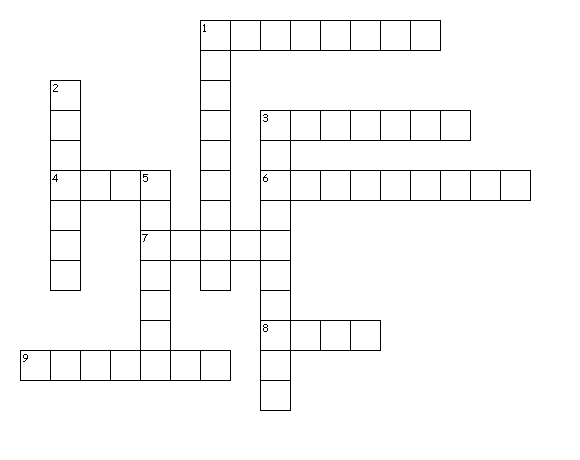 Across1. This is the Feast where the people ate flat bread and killed a lamb3. The Feast of weeks was also known as the Feast of ---?4. God's people were to remember these people (Leviticus 23.22)6. Which Bible book lists all the feasts?7. Who was the passover lamb who died for our sins?8. the name of the lady from Moab who married Boaz9. The Christians spoke about the _______ of God (Acts 2)Down1. This is the name of the celebration 50 days after the Firstfruits2. This is what you do when you gather in the Harvest3. God send Him to the church at Pentecost in Acts 25. This is what people are to do when they see God's goodnessWrite down anything you would like to ask Dave(email to daveandjulieleach@gmail.com)